                                                    T.C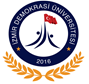 İKTİSADİ VE İDARİ BİLİMLER FAKÜLTESİ DEKANLIĞINAAşağıda belirtilen ders sınav kâğıdımın, MADDİ HATA bulunup bulunmadığı yönünden yeniden değerlendirilmesini istiyorum.Gereğini  saygılarımla arz ederim.	.…../.……./2022          	 İmzaSınavlara itirazMADDE 24 – (Değişik:RG-16/6/2019-30803)(1) Sınav sonuçlarına itiraz; sadece maddi hata gerekçesiyle sınav sonuçlarının ilanını izleyen 5 işgünü içinde, ilgili birime bir dilekçeyle yapılır. İtirazlar, ilgili birim yönetim kurulu tarafından yapılan incelemeden sonra karara bağlanır.ÖğrencininAdı  Soyadı :ÖğrencininÖğrenci No :ÖğrencininCep Telefonu :ÖğrencininBölüm/ Programı :ÖğrencininSınıfı/Şubesi :ÖğrencininT.C NoÖğrencininEki ÖğrencininÖğrenim Türü :Normal Öğretimİkinci Öğretim MADDİMADDİMADDİHATAİNCELEMESİNDEBULUNULANDersin Adı	:Dersin Adı	:Dersin Öğretim Elemanı	:Dersin Öğretim Elemanı	:Sınav Türü:Vize  Vize           Final         Bütünleme  MADDİ  HATA İNCELEME SONUCU *MADDİ  HATA İNCELEME SONUCU *Sınav Sonuçlarının İlan Edildiği Tarih	:İtirazın Yapıldığı Tarih	:İtiraz Süresinde	:Yapılmıştır  	       Yapılmamıştır  Sistemde Yer Alan Not	:Maddi Hata	:Vardır  	             Yoktur   İnceleme Sonucunda Tespit Edilen Not  :Dersi Veren Öğretim Elemanı                                                             Bölüm BaşkanıDersi Veren Öğretim Elemanı                                                             Bölüm Başkanı